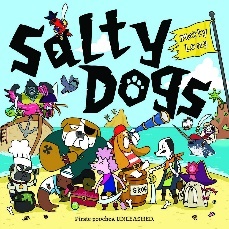 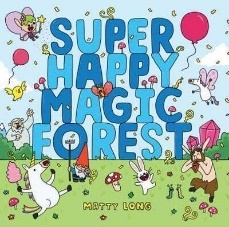 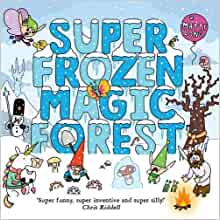 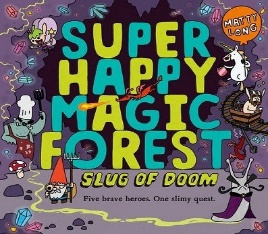 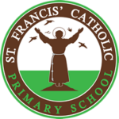 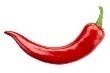 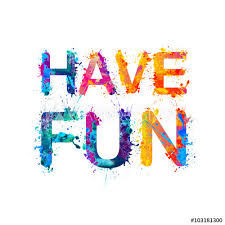 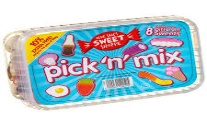 Communication and Language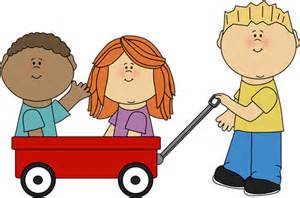 Draw and describe the heroes you find in the Super Happy Magic Forest or your story of choice. I bet you can think of great ideas. 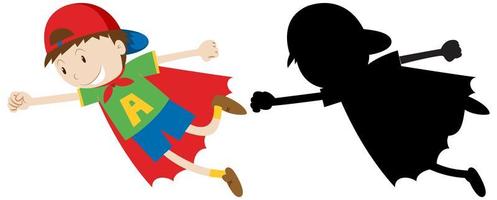 Water pistols to ‘blast’ letter sounds Phase 2/3 when catch a sound. Fastest blaster wins the round-keep a score board and tally your results.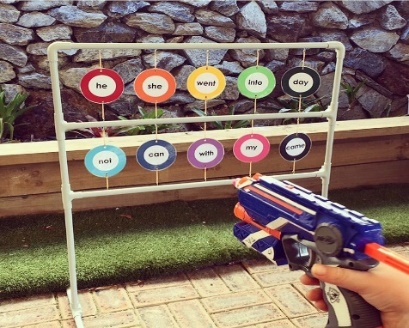 Rhyming card snap! Write out your own words with rhyming pairs and play a game of snap, how quick can you be? 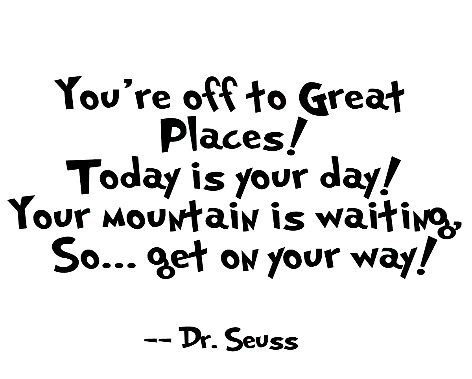 Choose your own! What can you think of together?Personal, Social and emotional Development.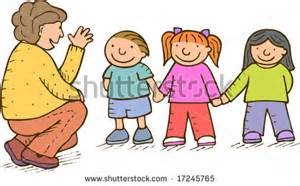 Heroic traits! Talk with your family about what makes a superhero super! 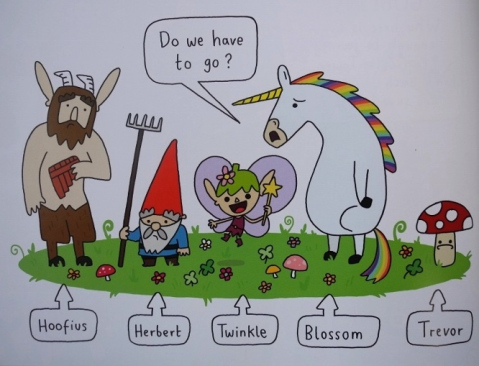 Create your own pots of feelings. You might want to colour code the pots or wool ball for a distinct emotion. Talk about what makes you feel that emotion and how you help fix the more negative emotions. 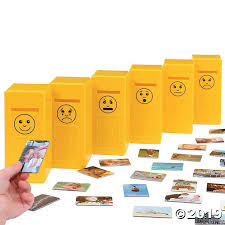 Discuss all the things that you are super at and what you would like to get better at. You can do anything if you put your mind to it! 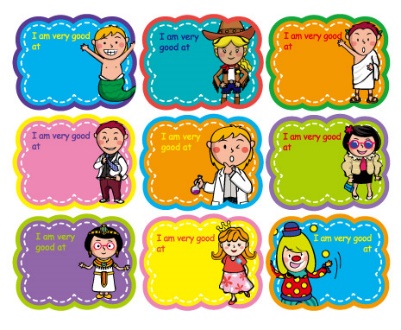 Choose your own! What can you think of together?Physical Development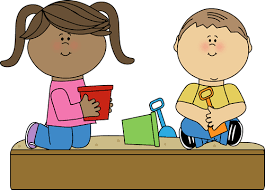 Backyard balance tightrope. If you can tie 2 ropes from one end of the garden to another. If you cannot use ropes, walk on a chalk line, just don’t fall! 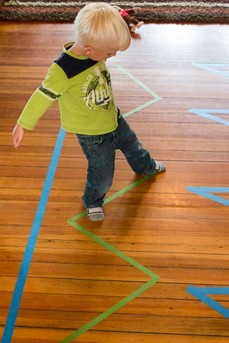 Poppy threading or finger painting. Create your own Poppy for Remembrance Day that you have knitted with an adult or made yourself.  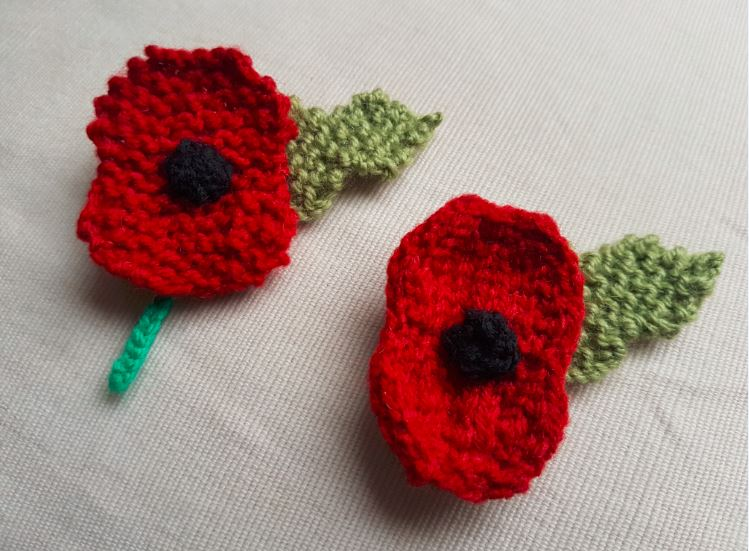 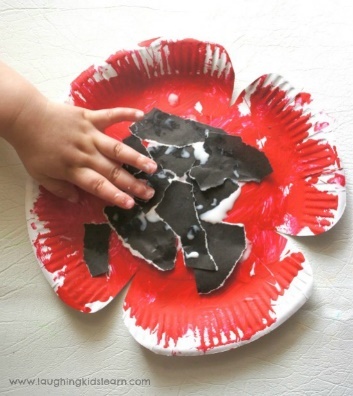 Super scooter dash. You can show off your skills on a scooter, bike, skateboard, or anything else. Like any superhero you need to get to places quickly. Show off your speedy ways. Choose your own! What can you think of together?Literacy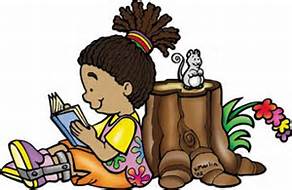 Snail Slime writing tray, to keep writing fun and hands on. Fill a tub with slime and use it to write your tricky words – enjoy! 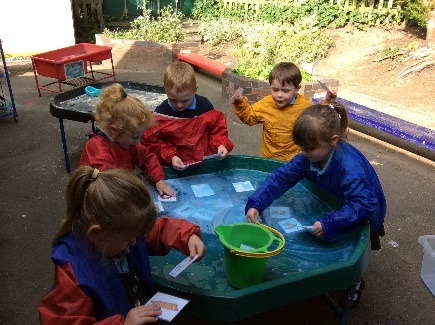 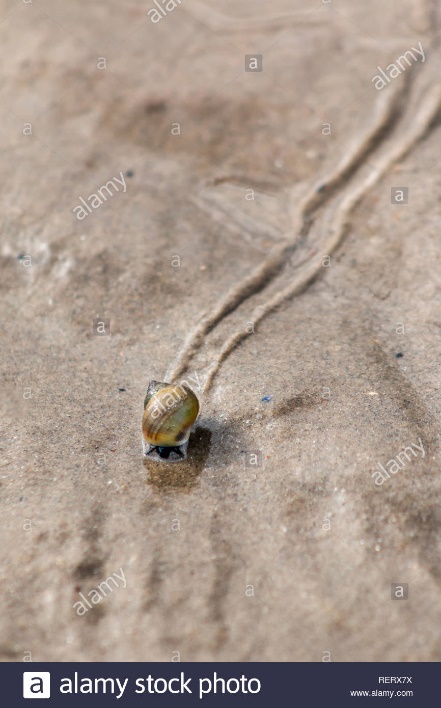 Sound button matching. Write your phase 3 sounds on words and then see if you can match the sound to the word you can find. You will need to take your time and read carefully.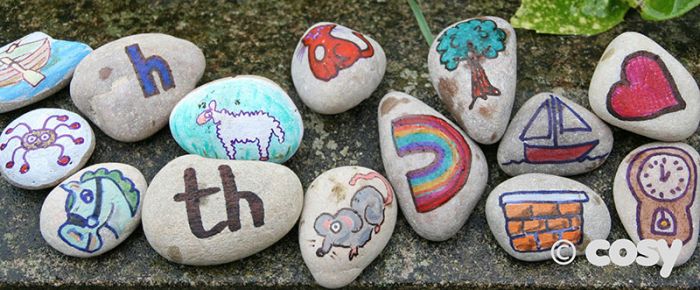 Create your own story bag for a story you love. You will need to include your own version of the story, pictures of the characters, something they like to eat and a model of the setting. 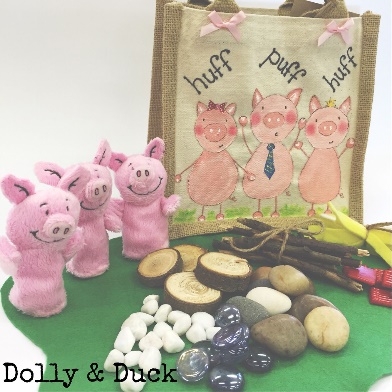 Choose your own! What can you think of together?Mathematics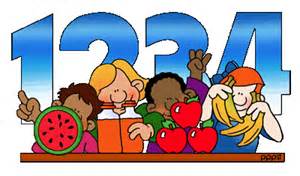 Number dig and scavenge. Dig up buried numbers and then quickly scavenged the correct amount of that number. You are on the clock! 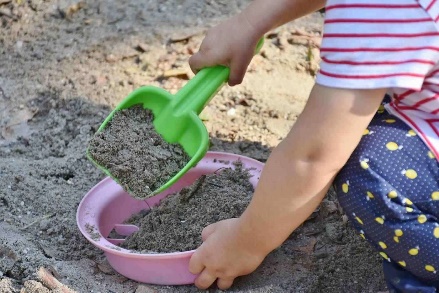 Playdough addition. Use number cards or a dice to generate your own sums. To keep it fun use play dough to break down those sums.   Log into your Mini Mash account and explore the maths games - and everything else! Go to the store and create your own addition and subtraction questions. 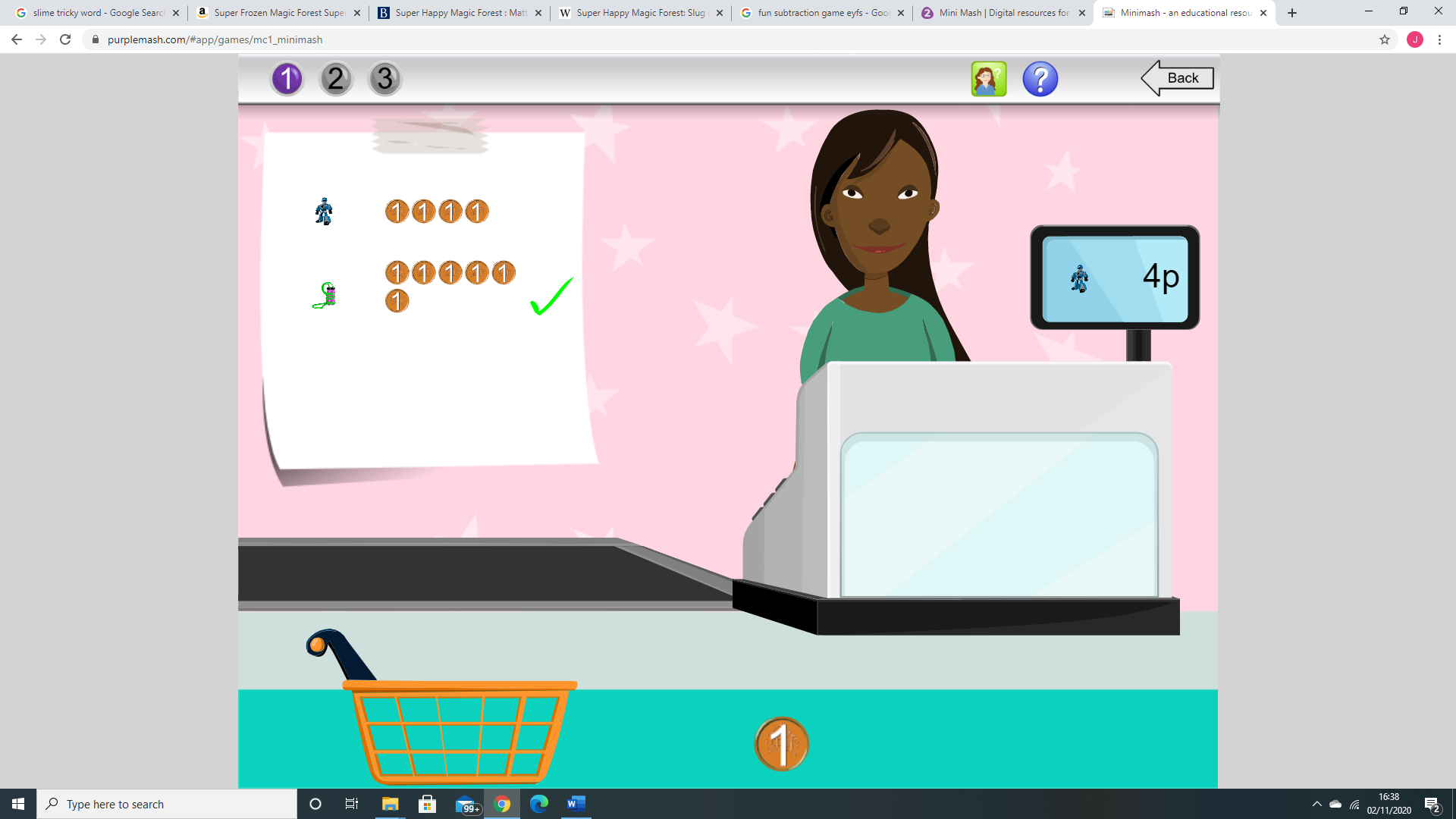 Choose your own! What can you think of together?Expressive arts and design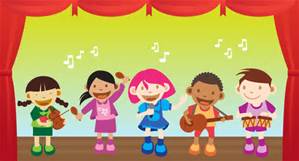 Record yourself singing Christmas Carols on your own or with your family. 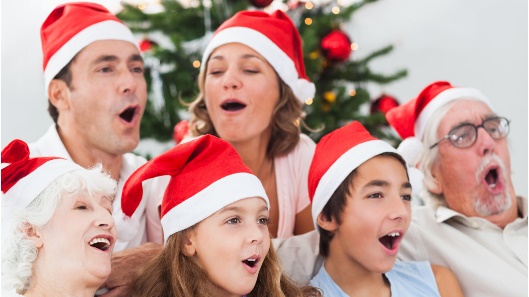 Create your very own mythical creature. 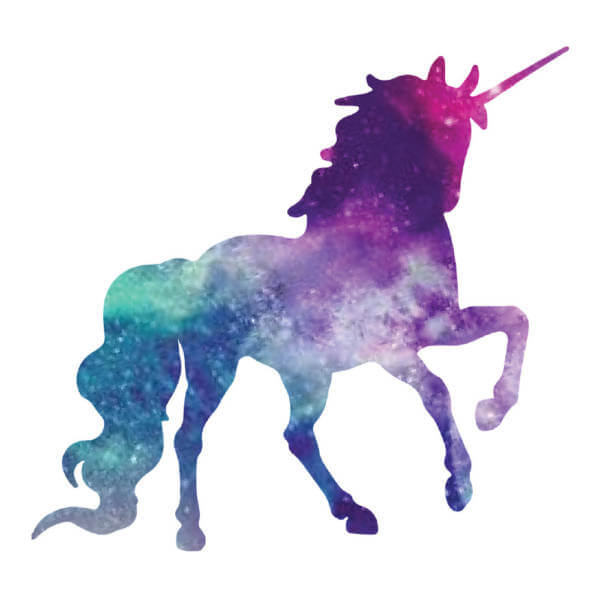 Build your own junk model castle. Choose your own! What can you think of together?Understanding of the world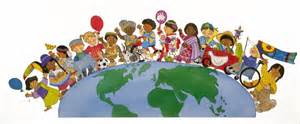  We live with so many superheroes, can you think of anyone who helps or has helped you? Research your very own princess or prince. You may even want to get dressed up like him or her.   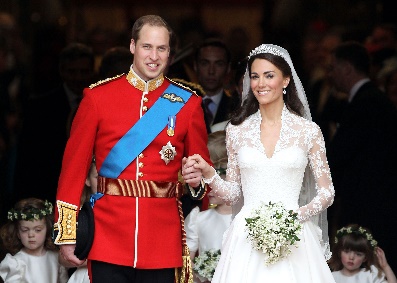 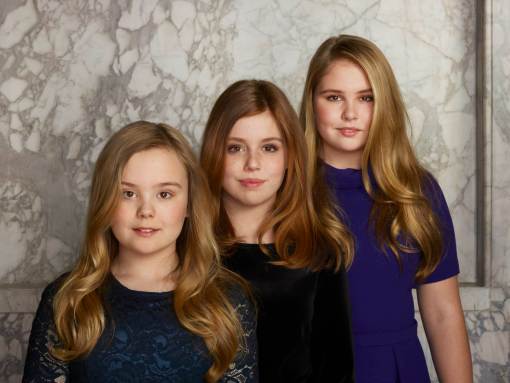 Have a think about what would you like to be when you are older? Let me know why you would like to do that. 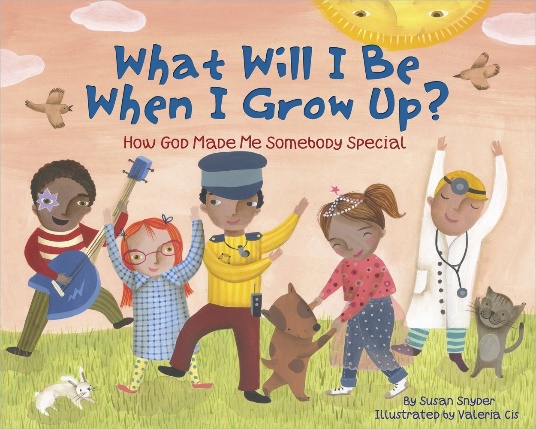 Choose your own! What can you think of together?